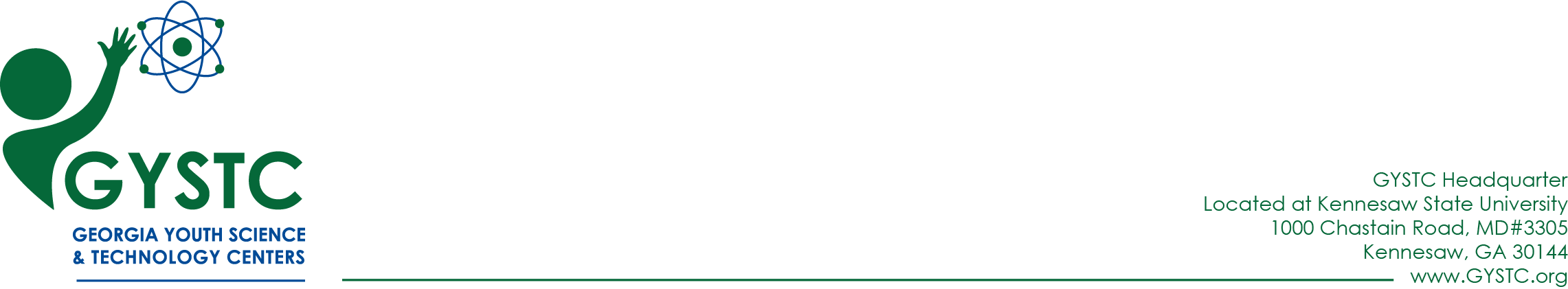 Cell Toy Pre/Post TestWhat are the three things a cell needs to survive?  food, water, oxygen food, water, waste food, juice, oxygen carbon monoxide, water, oxygen Food and water will enter the cell through a process called endocytosis.  What organelle allows that process to happen?  endoplasmic reticulum chloroplast ribosome cell membrane Photosynthesis takes place in the ___________ of the plant cell. lysosome chloroplast mitochondria nucleus In this state of mitosis, the chromosomes replicate. Interphase Prophase Metaphase Cytokinesis Have you ever thought about being a medical doctor?YesNoCell Toy Pre/Post Test Answer Key:1. a.2. d.3. b.4. a.